RESUME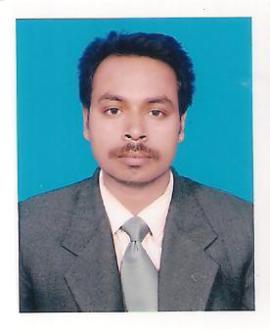   	                       APPLY FOR THE POST  -GALLEY CLEANERMR. SATYABRATAEMAIL- ID- satyabrata.369470@2freemail.com NAME				 : 	SATYABRATA DATE OF BIRTH		: 	14TH APRIL 1987SEX 				:	 MALENATIONALITY			 :	INDIANRELIGION 			:	HINDUISMMARITAL STATUS		:	UNMARRIEDLANGUAGE  KNOWN                  :	BENGALI ,ENGLISH ,HINDI ,ARIBICB.A PASSDATE OF ISSUE	:	07/05/2015DATE OF EXPIRE	:	06/05/2025PLACE OF ISSUE	:	KOLKATAI HEREBY DECLARE THAT THE ABOVE INFORMATION GIVEN BY ME IS TRUE TO THE BESTOF MY KNOWLEDGE.DATE	:                                                            								  									…………………………………………..                        PLACE   :                                                                                                                             Candidate SignaturePERSONAL DETAILSEDUCATION QUALIFICATIONPASSPORT DETAILSWORKING EXPERIANCENAMEPOSTYEARHOTEL SAMRUDDHI RESTAURANT & BARASST.CLEANER2014 TO 2014HOTEL RAMGIRI INTERNATIONAL          CLEANER2015 TO 2016DECLARATION